汶上街道办事处2022年政府信息公开工作年度报告本报告由汶上街道办事处按照《中华人民共和国政府信息公开条例》（以下简称《条例》）和《中华人民共和国政府信息公开工作年度报告格式》（国办公开办函〔2021〕30号）要求编制。本报告内容包括总体情况、主动公开政府信息情况、收到和处理政府信息公开申请情况、政府信息公开行政复议和行政诉讼情况、存在的主要问题及改进情况、其他需要报告的事项等六部分内容。本报告所列数据的统计期限自2022年1月1日起至2022年12月31日止。本报告电子版可在“中国·汶上”政府门户网站（http://www.wenshang.gov.cn/）查阅或下载。如对本报告有疑问，请与汶上街道办事处联系（地址：汶上县尚书路888号，联系电话：0537-7216006）。一、总体情况2022年度，汶上街道认真贯彻落实《中华人民共和国政府信息公开条例》相关部署，始终秉承“公开为原则，不公开为例外”的理念，持续深化重点领域信息公开，切实加强政策解读，回应民众关切，全面提升政务公开的标准化规范化水平和工作能级。（一）主动公开情况2022年1月1日至12月31日期间，共公开信息35条，包括政策文件8条、公告公示2条、规划计划1条、会议公开3条、预算决算2条、重大项目2条、应急管理信息3条，其他法定公开内容3条、行政权力公开5条，政务公开组织管理4条、政务公开基础建设2条。 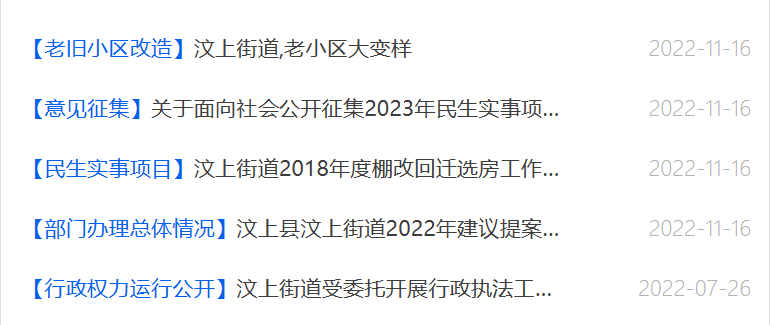 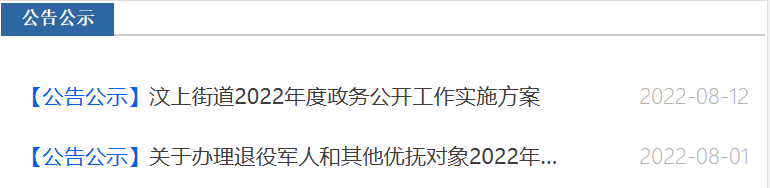 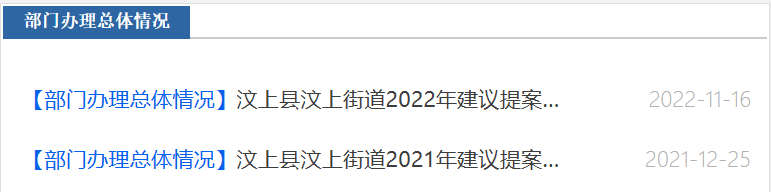 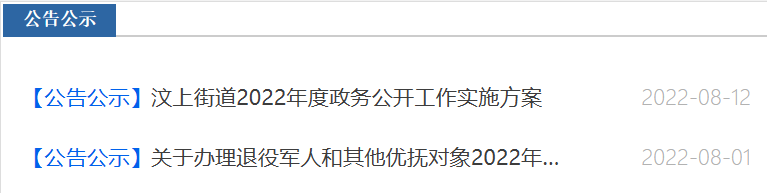 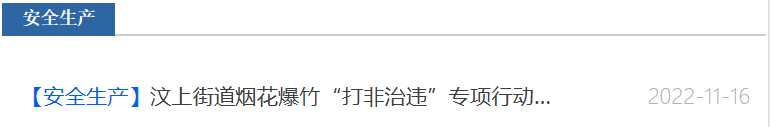 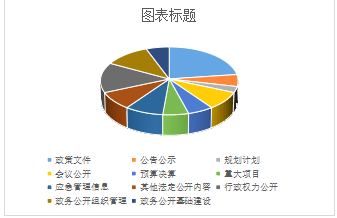 （二）依申请公开情况2022年，收到政府信息公开申请0件。（三）政府信息管理情况认真落实新修订的《中华人民共和国政府信息公开条例》，进一步规范政府信息管理工作。加强政务公开内容的合法性审查工作，建立健全政府信息发布协调制度，加强政府信息公开保密审查力度，推进政府信息公开动态调整制度，保证各栏目信息及时准确、动态更新。完善依申请公开制度，畅通申请渠道，简化网上申请填报手续，规范答复函格式和答复用语，提升信息公开水平。（四）政府信息公开平台建设情况今年以来，汶上街道持续推进政务公开信息化建设。将“中国·汶上·汶上街道”门户网站作为街道信息公开第一平台进行建设，强化集中、集约化管理，重网络安全问题，抓好安全防护。推进政府网站、政务新媒体的数据融通、服务互通，做好政务服务数据同源相关工作。积极运用 “汶上街道办事处”微信公众号新媒体协同推进政务公开，强化政务新媒体的政民互动、掌上办事功能。（五）监督保障情况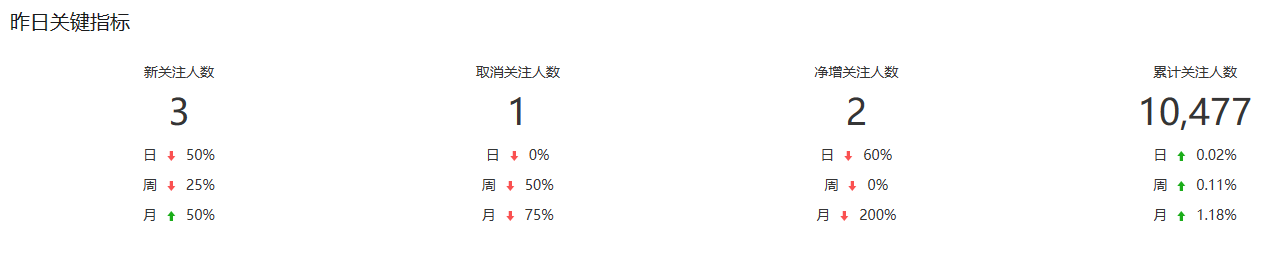 街道主要领导高度重视政务公开工作，2022年将“政务公开”工作纳入党工委会议研究3次，明确了工作要点及街道政务公开品牌创建方向。本年度共组织政务公开专题培训3次，培训人员由街道中层人员扩大至全体机关干部，为高标准全面完成全年政务公开工作奠定坚实的思想保证和能力保障。2022年以来，汶上街道持续增强政务公开公众监督，设立公开监督电话，明确举报投诉的上级机关和投诉举报平台。积极回应公众关切，自觉接受人大代表、政协委员监督，主动接受社会和舆论监督。二、主动公开政府信息情况三、收到和处理政府信息公开申请情况四、政府信息公开行政复议、行政诉讼情况五、存在的主要问题及改进情况（一）上年度问题整改情况一是丰富公开内容。在完成动态信息、政策性文件公开等规定动作的同时，主动公开街道亮点工作、典型做法，多方位展示街道工作，便于群众了解监督。二是创新公开形式。开设“最美汶上”官方视频号，增加视频解读形式，进一步提高了公开信息的可读性。（二）本年度存在问题及下步整改计划一年来我街道信息公开工作有序推进，取得了一定的成效，但还存在一些薄弱环节：一是信息公开的内容还不够深入全面，与社会各界的需求相比还有一定差距。二是公开内容的规范性有待加强。三是街道站动态信息更新不及时，多依靠政务新媒体发布。针对现存问题，汶上街道将继续认真贯彻落实政府信息公开工作相关要求，多措并举狠抓政府信息公开工作。一是进一步规范工作流程。全面梳理各部门、站、所需公开的政府信息，确定一名联络报送员，确保政府信息公开工作按照既定流程高效运作。二是进一步完善工作机制。瞄准各类社会补贴发放等社会关注度高、公共利益大的政府信息作为突破口，不断拓展公开内容，回应公众热切关注点。六、其他需要报告的事项（一）我街道本年度无收取信息处理费情况。（二）街道严格按照上级有关要求，根据2022年度政务公开工作部署，严格按照工作任务时间节点，不断提高政务公开时效性、丰富性，切实保障公民的知情权、保障权。（三）2022年我街道未承办人大代表建议和政协委员提案。（四）2022年街道创新探索“党建+政务公开”工作模式，利用社区六号联席会时机，向社会宣传政府机关的工作职责、法律法规等信息，保障群众对政务工作的知情权、监督权。（五）本报告所列数据的统计期限自2022年1月1日起至2022年12月31日止。第二十条第（一）项第二十条第（一）项第二十条第（一）项第二十条第（一）项信息内容本年制发件数本年废止件数现行有效件数规章　　0 　0 0行政规范性文件　　0 　0 0第二十条第（五）项第二十条第（五）项第二十条第（五）项第二十条第（五）项信息内容本年处理决定数量本年处理决定数量本年处理决定数量行政许可216216216第二十条第（六）项第二十条第（六）项第二十条第（六）项第二十条第（六）项信息内容本年处理决定数量本年处理决定数量本年处理决定数量行政处罚000行政强制000第二十条第（八）项第二十条第（八）项第二十条第（八）项第二十条第（八）项信息内容本年收费金额（单位：万元）本年收费金额（单位：万元）本年收费金额（单位：万元）行政事业性收费000（本列数据的勾稽关系为：第一项加第二项之和，等于第三项加第四项之和）（本列数据的勾稽关系为：第一项加第二项之和，等于第三项加第四项之和）（本列数据的勾稽关系为：第一项加第二项之和，等于第三项加第四项之和）申请人情况申请人情况申请人情况申请人情况申请人情况申请人情况申请人情况（本列数据的勾稽关系为：第一项加第二项之和，等于第三项加第四项之和）（本列数据的勾稽关系为：第一项加第二项之和，等于第三项加第四项之和）（本列数据的勾稽关系为：第一项加第二项之和，等于第三项加第四项之和）自然人法人或其他组织法人或其他组织法人或其他组织法人或其他组织法人或其他组织总计（本列数据的勾稽关系为：第一项加第二项之和，等于第三项加第四项之和）（本列数据的勾稽关系为：第一项加第二项之和，等于第三项加第四项之和）（本列数据的勾稽关系为：第一项加第二项之和，等于第三项加第四项之和）自然人商业企业科研机构社会公益组织法律服务机构其他总计一、本年新收政府信息公开申请数量一、本年新收政府信息公开申请数量一、本年新收政府信息公开申请数量0000000二、上年结转政府信息公开申请数量二、上年结转政府信息公开申请数量二、上年结转政府信息公开申请数量0000000三、本年度办理结果（一）予以公开（一）予以公开0000000三、本年度办理结果（二）部分公开（区分处理的，只计这一情形，不计其他情形）（二）部分公开（区分处理的，只计这一情形，不计其他情形）0000000三、本年度办理结果（三）不予公开1.属于国家秘密0000000三、本年度办理结果（三）不予公开2.其他法律行政法规禁止公开0000000三、本年度办理结果（三）不予公开3.危及“三安全一稳定”0000000三、本年度办理结果（三）不予公开4.保护第三方合法权益0000000三、本年度办理结果（三）不予公开5.属于三类内部事务信息0000000三、本年度办理结果（三）不予公开6.属于四类过程性信息0000000三、本年度办理结果（三）不予公开7.属于行政执法案卷0000000三、本年度办理结果（三）不予公开8.属于行政查询事项0000000三、本年度办理结果（四）无法提供1.本机关不掌握相关政府信息0000000三、本年度办理结果（四）无法提供2.没有现成信息需要另行制作0000000三、本年度办理结果（四）无法提供3.补正后申请内容仍不明确0000000（五）不予处理1.信访举报投诉类申请0000000（五）不予处理2.重复申请0000000（五）不予处理3.要求提供公开出版物0000000（五）不予处理4.无正当理由大量反复申请0000000（五）不予处理5.要求行政机关确认或重新出具已获取信息0000000（六）其他处理1.申请人无正当理由逾期不补正、行政机关不再处理其政府信息公开申请0000000（六）其他处理2.申请人逾期未按收费通知要求缴纳费用、行政机关不再处理其政府信息公开申请0000000（六）其他处理3.其他000000（七）总计（七）总计0000000四、结转下年度继续办理四、结转下年度继续办理四、结转下年度继续办理0000000行政复议行政复议行政复议行政复议行政复议行政诉讼行政诉讼行政诉讼行政诉讼行政诉讼行政诉讼行政诉讼行政诉讼行政诉讼行政诉讼结果维持结果纠正其他
结果尚未
审结总计未经复议直接起诉未经复议直接起诉未经复议直接起诉未经复议直接起诉未经复议直接起诉复议后起诉复议后起诉复议后起诉复议后起诉复议后起诉结果维持结果纠正其他
结果尚未
审结总计结果
维持结果
纠正其他
结果尚未
审结总计结果
维持结果
纠正其他
结果尚未
审结总计000000000000000